Anexa  Nr.11 Fisa Selectie la Ghid Masura M7/6B Infra MicisM19.2, Masura M7/6B GALMMVVERIFICAREA CRITERIILOR DE SELECTIEToate documentele vor fi în termen de valabilitate la data depunerii documentelor însoţitoare ale cererii de finanţare. Criterii LEADERTab.. Selectie –indicatori LEADERPunctajul minim  Total/LEADER=15 puncte necesare selectieiTab.. Selectie indicator Locali GALMMVPunctajul minim total/ GALMMV = 10 puncte necesare selectieiMetodologia de verificare Observaţii (Se vor menţiona de către expertul verificator toate informaţiile concludente pentru stabilirea rezultatului verificării selectiei  proiectului) ................................................................................................................... ………………………………………………………………………………………………………………………………………………………………………………………………………………………………………………………………………………………………………………………………………………………………………………………………………………………………………………………………………………………………………………………………………………………………………………Asociaţia “Grupul de Acţiune Locală Maramureş Vest “ –GALMMVAsociaţia “Grupul de Acţiune Locală Maramureş Vest “ – GALMMVPNDR Sub-măsura 19.2 - ”Sprijin pentru implementarea acțiunilor în cadrul strategiei de dezvoltare locală!”GALMMV  Măsura M1/1A, Anexa nr. 11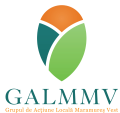 GALMMV 1.3.L .Fișa de verificare a selecției Date solicitateDate de completat de catre GALMMVDenumire solicitant cf. Documente Infiintare/juridice:Statutul juridic UAT,  ADI , ONG  )  Date personale (reprezentant legal al solicitantului) Nume:PrenumeFuncţieTel/email contactTitlul proiectului: Data lansării apelului de selecție de către GALMMV: Data înregistrării proiectului la GAL: Obiectivul și tipul proiectului:Amplasarea proiectului* (localitate/localități)Criterii de selectieIndicatori LEADERPunctaj Minim Punctaj MaximPopulație netă care beneficiază de servicii şi infrastructuri îmbunătățite
Cheltuielile publice totaleCS1Număr potențial de persoane deservite; Numar populatie beneficiara din total  nr.locuitori/ UAT (Procent)CS1Număr potențial de persoane deservite; Sub 1%= 5 puncte5CS1Număr potențial de persoane deservite; 1%-5% = 10puncteCS1Număr potențial de persoane deservite; 5%-10%=20 puncteCS1Număr potențial de persoane deservite; Peste 10% =35 puncte35CS2Conectivitatea, în vederea asigurării legăturii cu principalele căi rutiere și alte căi de transport; CS2Conectivitatea, în vederea asigurării legăturii cu principalele căi rutiere și alte căi de transport; Reabilitari/modernizari  pe 1  tronson / drum comunal : pietonal, piste de biciclete , poduri-podete, santuri , sistem iluminat public/ambiental  , echipare energii neconventionale , sisteme video supraveghere zone reabilitate , spatii verzi adiacente drum  =5 puncte  5CS2Conectivitatea, în vederea asigurării legăturii cu principalele căi rutiere și alte căi de transport; Legaturi fizice intre drumuri comunale DC =10 puncteCS2Conectivitatea, în vederea asigurării legăturii cu principalele căi rutiere și alte căi de transport; Legaturi fizice DC DJ =15puncteCS2Conectivitatea, în vederea asigurării legăturii cu principalele căi rutiere și alte căi de transport; Legaturi fizice cu zone de interes local (economic, social , cultural, educational, sanatate ,civic, alte servicii  ) =20  puncteCS2Conectivitatea, în vederea asigurării legăturii cu principalele căi rutiere și alte căi de transport; Legaturi fizice spre Zone Natura 2000=25puncteCS2Conectivitatea, în vederea asigurării legăturii cu principalele căi rutiere și alte căi de transport; Legaturi fizice spre zone locuite de minoritati =30 puncte30CS3Rolul multiplu al investiției, în sensul înlesnirii accesului agenților economici, a zonelor turistice, a investițiilor sociale, altor investiții finanțate din fonduri europene.CS3Rolul multiplu al investiției, în sensul înlesnirii accesului agenților economici, a zonelor turistice, a investițiilor sociale, altor investiții finanțate din fonduri europene.Legaturi fizice in sensul înlesnirii accesului agenților economici=5puncte5CS3Rolul multiplu al investiției, în sensul înlesnirii accesului agenților economici, a zonelor turistice, a investițiilor sociale, altor investiții finanțate din fonduri europene.Legaturi fizice/acces catre zonelor turistice=10 puncteCS3Rolul multiplu al investiției, în sensul înlesnirii accesului agenților economici, a zonelor turistice, a investițiilor sociale, altor investiții finanțate din fonduri europene.Legaturi fizice /acces catre investițiile  sociale=15puncteCS3Rolul multiplu al investiției, în sensul înlesnirii accesului agenților economici, a zonelor turistice, a investițiilor sociale, altor investiții finanțate din fonduri europene.Legaturi fizice/acces  catre alte investiții finanțate din fonduri europene=35puncte35 Punctaj minim LEADER =15Punctaj Maxim = 100 puncte15Indicatori GALMMVPunctaj Minim Punctaj Maxim(C): Km de drum reabilitat pentru pietoni 
(Q): Km  de drum practicabil pentru biciclişti 1 Km drum/ trotuare reabilitate = 10 puncte10 puncte/kmNr. km drum reabilitat pt. pietoni (trotuare) ;                                           Nr. km practicabil pt. biciclisti1km pista de biciclete reabilitata = 20 puncte20 puncte/km1 km trotuar nou=30 puncte30 puncte/km1 km pista biciclete noua=40 puncte40 puncte/kmPunctajul Minim pentru selectia unui proiect este de  min. 15 puncte LEADER si min. 10 puncte GALMMV, adica 25 puncte .Departajare:În cazul în care două sau mai multe proiecte vor avea același punctaj vor fi aplicate următoarele criterii de departajare:Punctajul cel mai mare la criteriile GALMMVPunctajul cel mai mare la Criteriile LEADERc) Media aritmetica a punctajelor  la cele 2 grupe de criterii LEADER si GALMMVCriterii de selectieIndicatori LEADERUnde se verifica Rezultat VerificareRezultat VerificareRezultat VerificareDa Nu Nu e cazulPopulație netă care beneficiază de servicii şi infrastructuri îmbunătățite
Cheltuielile publice totale SF  si anexa 15 RecensamintCS1Număr potențial de persoane deservite; Numar populatie beneficiara din total  nr.locuitori/ UAT (Procent)CS1Număr potențial de persoane deservite; Sub 1%= 5 puncteCS1Număr potențial de persoane deservite; 1%-5% = 10puncteCS1Număr potențial de persoane deservite; 5%-10%=20 puncteCS1Număr potențial de persoane deservite; Peste 10% =35 puncteCS2Conectivitatea, în vederea asigurării legăturii cu principalele căi rutiere și alte căi de transport;  SF/ amplasament /relatii cu zone invecinateCS2Conectivitatea, în vederea asigurării legăturii cu principalele căi rutiere și alte căi de transport; Reabilitari/modernizari  pe 1  tronson / drum comunal : pietonal, piste de biciclete , poduri-podete, santuri , sistem iluminat public/ambiental  , echipare energii neconventionale , sisteme video supraveghere zone reabilitate , spatii verzi adiacente drum  =5 puncte  CS2Conectivitatea, în vederea asigurării legăturii cu principalele căi rutiere și alte căi de transport; Legaturi fizice intre drumuri comunale DC =10 puncteCS2Conectivitatea, în vederea asigurării legăturii cu principalele căi rutiere și alte căi de transport; Legaturi fizice DC DJ =15puncteCS2Conectivitatea, în vederea asigurării legăturii cu principalele căi rutiere și alte căi de transport; Legaturi fizice cu zone de interes local (economic, social , cultural, educational, sanatate ,civic, alte servicii  ) =20  puncteCS2Conectivitatea, în vederea asigurării legăturii cu principalele căi rutiere și alte căi de transport; Legaturi fizice spre Zone Natura 2000=25puncteCS2Conectivitatea, în vederea asigurării legăturii cu principalele căi rutiere și alte căi de transport; Legaturi fizice spre zone locuite de minoritati =30 puncteCS3Rolul multiplu al investiției, în sensul înlesnirii accesului agenților economici, a zonelor turistice, a investițiilor sociale, altor investiții finanțate din fonduri europene.SF/ amplasament /relatii cu zone invecinate; Impacte CS3Rolul multiplu al investiției, în sensul înlesnirii accesului agenților economici, a zonelor turistice, a investițiilor sociale, altor investiții finanțate din fonduri europene.Legaturi fizice in sensul înlesnirii accesului agenților economici=5puncteCS3Rolul multiplu al investiției, în sensul înlesnirii accesului agenților economici, a zonelor turistice, a investițiilor sociale, altor investiții finanțate din fonduri europene.Legaturi fizice/acces catre zonelor turistice=10 puncteCS3Rolul multiplu al investiției, în sensul înlesnirii accesului agenților economici, a zonelor turistice, a investițiilor sociale, altor investiții finanțate din fonduri europene.Legaturi fizice /acces catre investițiile  sociale=15puncteIndicatori GALMMVUnde se verifica ?  Rezultat VerificareRezultat VerificareRezultat VerificareDa Nu Nu e cazul(C): Km de drum reabilitat pentru pietoni 
(Q): Km  de drum practicabil pentru biciclişti SF , Caracteristici principale constructii , lungimi trotuare , piste de biciclete Nr. km drum reabilitat pt. pietoni (trotuare) ;                                           Nr. km practicabil pt. biciclistiAprobatManager /Responsabil GALMMV Data Semnatura + Stampila (GALMMV)Verificat Expert 2Intocmit Expert 1